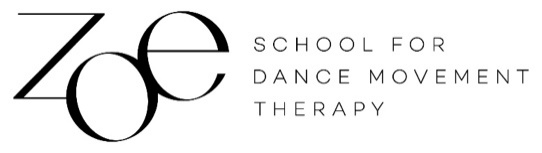 Nachweise AufnahmeBitte leer lassenNameGeburtsdatumAdresseSchulbildungZeitraumName SchuleStufeZertifikat Nr.PrimarstufeMittelstufeOberstufeAbschlussEnglischkenntnisseBerufsausbildung (bitte für jede Berufsbildung eine (neue) Zeile einfügenBerufsausbildung (bitte für jede Berufsbildung eine (neue) Zeile einfügenBerufsausbildung (bitte für jede Berufsbildung eine (neue) Zeile einfügenBerufsausbildung (bitte für jede Berufsbildung eine (neue) Zeile einfügenBerufsausbildung (bitte für jede Berufsbildung eine (neue) Zeile einfügenBerufsausbildung (bitte für jede Berufsbildung eine (neue) Zeile einfügenZeitraumInstitutionStudium / Bezeichnung BerufstitelStudium / Bezeichnung BerufstitelZertifikat Nr.1. Beruf2. Beruf3. BerufBerufspraxis (bitte für jede Stelle eine (neue) Zeile einfügenBerufspraxis (bitte für jede Stelle eine (neue) Zeile einfügenBerufspraxis (bitte für jede Stelle eine (neue) Zeile einfügenBerufspraxis (bitte für jede Stelle eine (neue) Zeile einfügenBerufspraxis (bitte für jede Stelle eine (neue) Zeile einfügenBerufspraxis (bitte für jede Stelle eine (neue) Zeile einfügenZeitraum InstitutionTätigkeitArbeitsprozenteArbeitszeugnis Nr1. Beruf2. Beruf3. BerufTanz- und BewegungserfahrungenTanz- und BewegungserfahrungenTanz- und BewegungserfahrungenTanz- und BewegungserfahrungenTanz- und BewegungserfahrungenTanz- und BewegungserfahrungenZeitraumInstitutionStilStilStilTherapieerfahrungTherapieerfahrungTherapieerfahrungTherapieerfahrungTherapieerfahrungTherapieerfahrungZeitraumTherapieformTherapieformBei (Name und Adresse)Bei (Name und Adresse)Anzahl stundenBemerkungen:DatumBemerkungenDossierOnline-BefragungPrakt. AusbildungstagGleichwertigkeitsprüfungAnerkennung fremder Lernleistungen